Приложение №1Герфурт 2 29 10Плоскостное сооружение управления образования Сморгонского райисполкома, планируемое к сдаче в аренду Наименование объектаМестораспо-ложение объектаХарактеристика объектаПлощадь,      м. кв.Предполагаемое назначение объектаСпособ подачи в арендуПримечаниеФото объектаПлоскостное сооружение (подъездная дорога, бордюры, калитка, ворота) пр-т Индустриальный, 38, г. СморгоньАсфальто-бетонное покрытиеПлоскостное сооружение общей площадью 734,83 кв.м.Для организации подъезда автотранспортаПрямой договор аренды6 базовых арендных велечин в месяц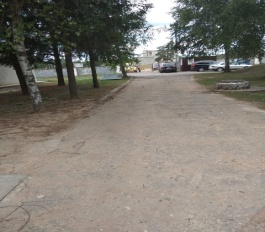 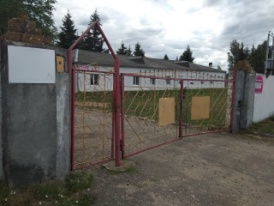 